				SULTHAN				Sulthan.383856@2freemail.com 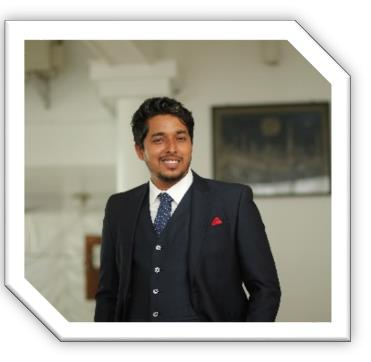 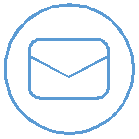 “I look forward to secure a challenging position as an Engineer in an esteemed organization where individual talent, dedication, sincerity & hardworking will be acknowledged and to use my skills in organizational development and constantly learn with open mind”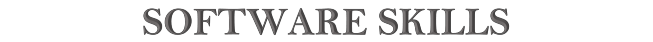 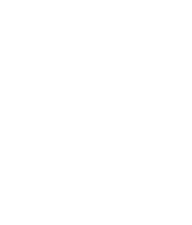 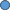 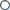 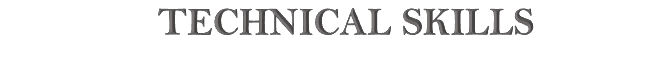 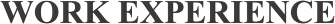 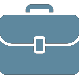 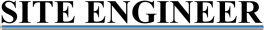 2.0ULCCS PVT Ltd,KozhikodeJune 2016-PresentSTRUCTURAL DETAILERAUTO CAD REVIT STAAD2.0GULF TECH MEP &TRAINING CENTER LLP,THRISSURJune 2016-Present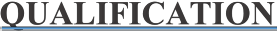 ME STRUCTURAL ENGINEERING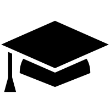 2014 -2016Anna University , ChennaiCGPA 7.43	Completed gulf job training in Gulf Tech MEP training center LLP	Completed professional certificate course in AUTO CAD	Completed professional certificate course in structural design	Completed professional certificate course in Rebar detailingLEADERSHIP PROBLEM SOLVING DECISION MAIKING DRIVE FOR RESULT LISTENING GRASPING COMMANDING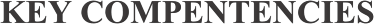 Bill of quantitiesSite Super- visionProject managementMe being anEnggResource manage- mentRCCdesignReports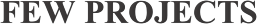 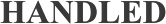 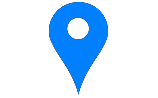 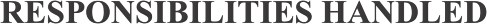 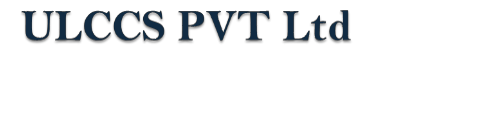 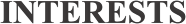 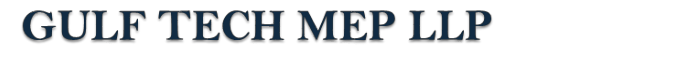 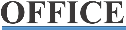 Construction of protection structures like Culverts, Slab,retaining wall and dry rubble masonaryPreparation of Quotation, Invoice &Estimation of certain projectsDistrict flagship improvement programme –Hill highwayKannur,KeralaCo-ordinate work party with safety precautions and measuresCoordinate with Consultant, Project Management Team of Main-Contractors, Sub-contractors & other service contractorsControlling, coordinating and supervising the work party and work sitePreparing steel and masonry bill of quantityBar Bending scheduleMaking of sectional drawings of structural elementsConduct meetings with the client to brief about the progress of workReview & approve project close out documents as per the specificationPrepare steel shop drawing for miscellaneous steel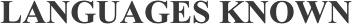 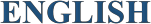 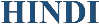 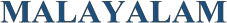 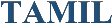 Ruwais housing complexUAECulvert for Road Crossing kakkathode,kannurDFIP Hill highway KannurCommercial complex project kundayithode,CalicutFOOTBALL CURRENT AFFAIRS MUSIC